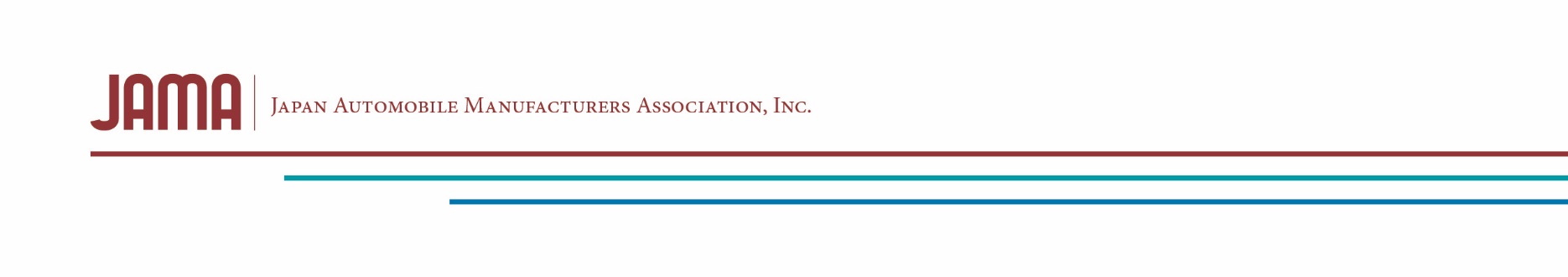 For Immediate Release 
September 14, 2016	JAMA’s Annual Contributions Report Reveals Japanese Automakers’ Dynamic Role in the American Automotive Industry Report Highlights Record-High Employment and Growing Investment in the U.S.Washington, D.C. – Today, the Japan Automobile Manufacturers Association’s U.S. office (JAMA USA) released its 2016-2017 Annual Contributions Report, demonstrating Japanese-brand automakers’ ongoing investment in America’s manufacturing industry and workforce. The report, Driving America’s Automotive Future, shows that in 2015, JAMA members purchased a record-high $67.9 billion in American-made auto parts and reveals that Japanese-brand autos make up approximately 78% of all alternative-powered vehicles on U.S. roads today, in addition to previously released record-high employment figures and continued investment in the U.S.“As our annual report confirms, Japanese-brand automakers’ presence in the American automotive industry continues to grow,” said Manny Manriquez, General Director of JAMA USA. “JAMA members support over 1.5 million U.S. jobs and contribute to the vitality of the country in numerous ways, illustrating their integral role in shaping the automotive future in the U.S. through leadership in emerging technologies, environmental stewardship, workforce development, STEM education, and community partnerships. By showcasing our member companies’ various contributions and local initiatives, this report offers a glimpse of the forward-thinking ethos that makes our members a valued part of the fabric of America.” Other key data points from the report include: In 2015, Japanese automakers built nearly 3.9 million vehicles and 4.6 million engines in the U.S.75 percent of Japanese-brand vehicles sold in the U.S. are built in North America. JAMA members exported 417,699 cars and trucks from their plants in the U.S. in 2015.  Japanese-brand automakers have cumulatively invested over $45.4 billion in the United States.“It’s a remarkable time for the automobile industry, which is progressing rapidly due to developing technologies such as autonomous and connected vehicle systems. As we move into this next phase, I’m confident Japanese-brand automakers will continue to be a defining presence here in the U.S., while remaining committed to the American workforce and consumers,” said Manriquez.
To read and download the full report, click here. To view this on our website click here. To learn more about the Japan Automobile Manufacturers Association's (JAMA) U.S. office, follow us on Twitter at @JapanAutosUSA and visit our website at jama.org.

###